	The Lienhart Brendenberg Company was located in Kearney, NE. It was located at 16th W. 25th St. and sold various Chevrolet cars and parts. Its advertisement can be seen on the World Theatre curtain. 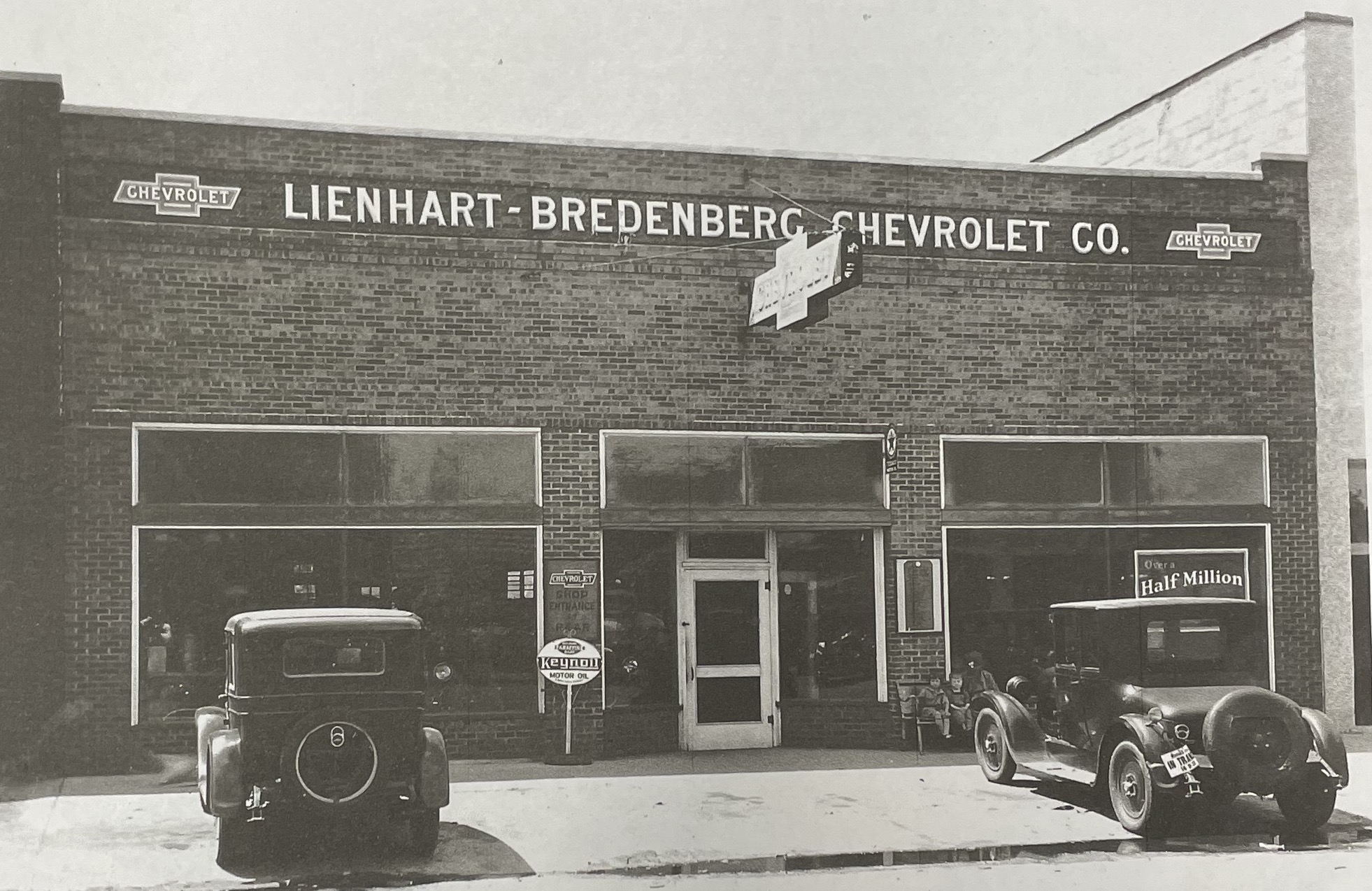 